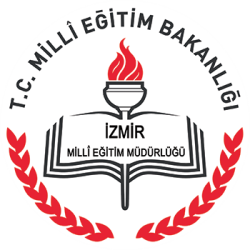 2019- 2020YILLIKFAALİYET PLANI T.C.KARABAĞLAR KAYMAKAMLIĞIAhmet Ragıp Üzümcü İlkokulu Müdürlüğü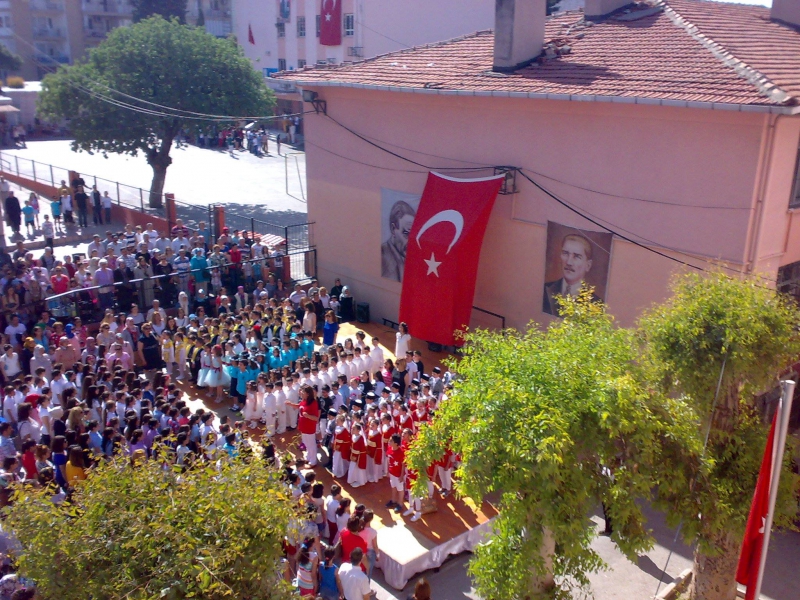 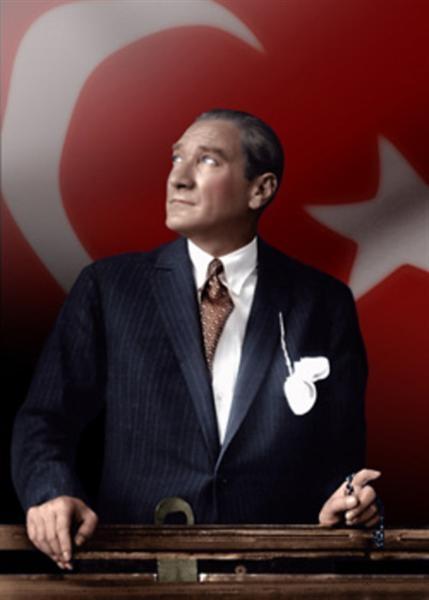 “Çalışmadan, yorulmadan, üretmeden, rahat yaşamak isteyen toplumlar, önce haysiyetlerini, sonra hürriyetlerini ve daha sonrada istiklal ve istikballerini kaybederler”. Mustafa Kemal ATATÜRK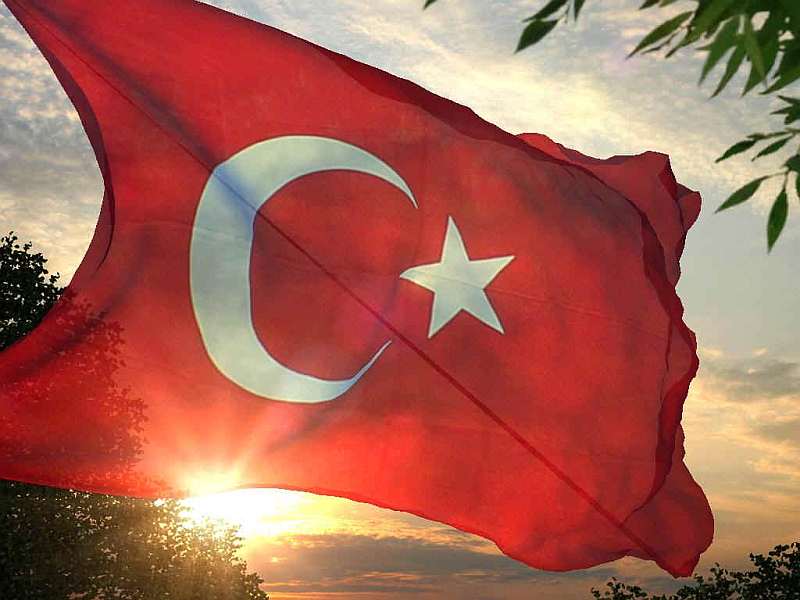 İSTİKLAL MARŞI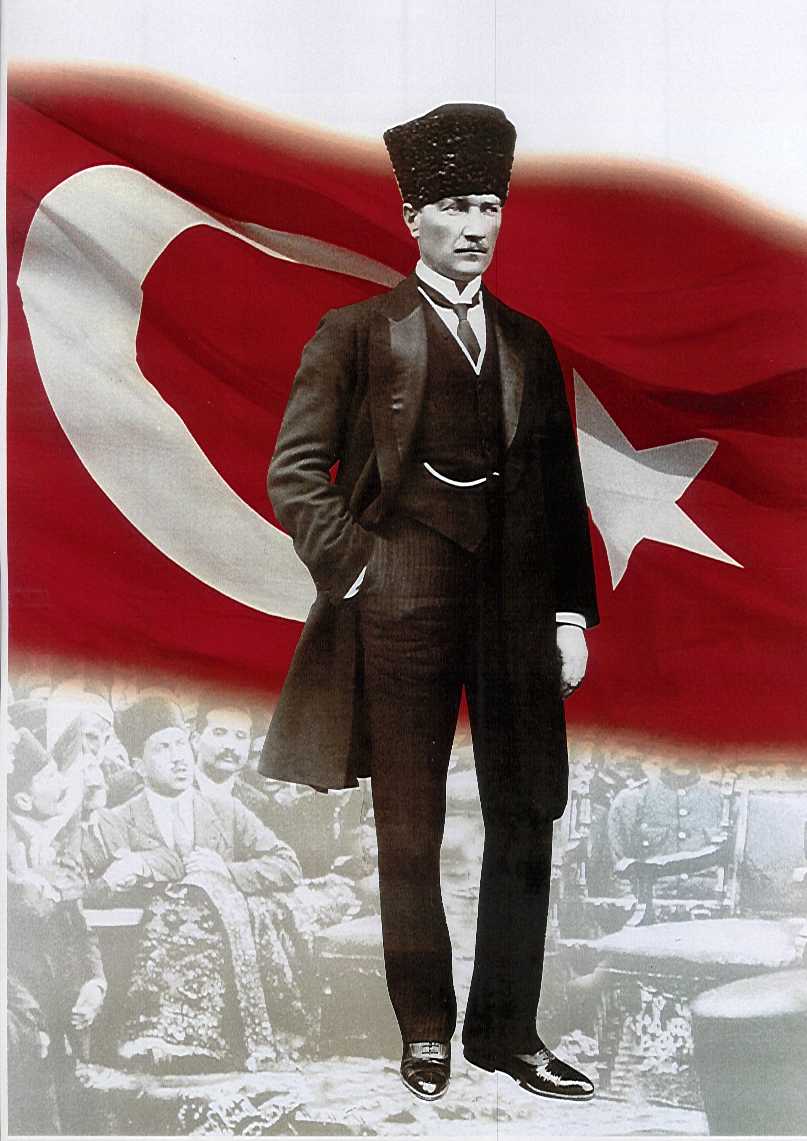 ATATÜRK’ÜN GENÇLİĞE HİTABESİEy Türk gençliği! Birinci vazifen, Türk istiklâlini, Türk cumhuriyetini, ilelebet, muhafaza ve müdafaa etmektir.Mevcudiyetinin ve istikbalinin yegâne temeli budur. Bu temel, senin, en kıymetli hazinendir. İstikbalde dahi, seni, bu hazineden, mahrum etmek isteyecek, dâhilî ve haricî, bedhahların olacaktır. Bir gün, istiklâl ve cumhuriyeti müdafaa mecburiyetine düşersen, vazifeye atılmak için, içinde bulunacağın vaziyetin imkân ve şeraitini düşünmeyeceksin! Bu imkân ve şerait, çok nâmüsait bir mahiyette tezahür edebilir. İstiklâl ve cumhuriyetine kastedecek düşmanlar, bütün dünyada emsali görülmemiş bir galibiyetin mümessili olabilirler. Cebren ve hile ile aziz vatanın, bütün kaleleri zapt edilmiş, bütün tersanelerine girilmiş, bütün orduları dağıtılmış ve memleketin her köşesi bilfiil işgal edilmiş olabilir. Bütün bu şeraitten daha elîm ve daha vahim olmak üzere, memleketin dâhilinde, iktidara sahip olanlar gaflet ve dalâlet ve hattâ hıyanet içinde bulunabilirler. Hattâ bu iktidar sahipleri şahsî menfaatlerini, müstevlilerin siyasî emelleriyle tevhit edebilirler. Millet, fakr u zaruret içinde harap ve bîtap düşmüş olabilir.Ey Türk istikbalinin evlâdı! İşte, bu ahval ve şerait içinde dahi, vazifen; Türk istiklâl ve cumhuriyetini kurtarmaktır! Muhtaç olduğun kudret, damarlarındaki asîl kanda, mevcuttur!                                                            
                                                 Mustafa Kemal ATATÜRK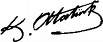 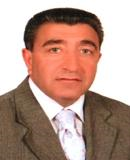 SUNUŞStratejik Planlama, yönetimin planlanmasıdır. Giderek artan değişim ve gelişmelere uyum sağlamak için geleceğin tanımlanması gerekir. Kaynakların yönetim ve denetimini gerçekleştirmek planlı programlı yapılabilecek bir ekip işidir. Tüm paydaşların katılımlarının sağlanması gereklidir. Biz de Ahmet Ragıp Üzümcü İlkokulu yönetimi olarak “Bugün neredeyiz? 5 yıl sonra nerede olmak istiyoruz?” sorularına cevap bulabilmek için bir çalışma yaptık. Çalışmalarımızda temel prensiplerimiz, uyum, anlaşma ve diyalog olmuştur. Sorunlarımız çok. Çözümün temelinde çok ayrıntılı ve bilinçli bir planlama ile ince stratejiler yatmaktadır. Kendi halinde bırakılmış bir ortamda, plânlı okul gelişiminin bakış açısı, yapıları, ilkeleri, değerleri, yöntemleri, amaçları, vizyonları ve araçları bilinmeden gelişmek mümkün değildir. Okul gelişimi; bilinçli, programlı, planlı, amaçlı, karar ve uygulamalara bağlıdır. Bu uygulamaları Milli Eğitim’in temel amaçlarına uygun olarak hayata geçirmek için varız. Bilimin öncülüğünde her türlü engeli aşacağımıza sonuna kadar inanmaktayız.        Mehmet Ali ÖZTÜRK     Okul MüdürüİÇİNDEKİLERBİRİNCİ BÖLÜMGENEL BİLGİLERKURUM İÇİ ANALİZ Organizasyon Yapısı  ( STRATEJİK PLANDA YER ALAN  YAPI )İnsan Kaynakları Kurumdaki Mevcut PersonelDestek Personele (Hizmetli- Memur) İlişkin Bilgiler:Kurumdaki Mevcut Hizmetli/Memur Sayısı:Teknolojik DüzeyOkul/Kurumun Mevcut Teknolojik Altyapısı:Okulun Fiziki Altyapısı:     	Okulun Fiziki DurumuMali KaynaklarOkulumuzun  mali kaynaklarını genel bütçe, okul aile birliği gelirleri, kantin gelirleri olarak belirlenmiştir.Okul Kaynak Tablosu:Okul Gelir-Gider Tablosu:İKİNCİ BÖLÜMPERFORMANS BİLGİLERİMisyon, Vizyon, Temel Değerler ( STRATEJİK PLANDA YER ALAN )MİSYONUMUZGelişime açık kadromuz ve sahip olduğumuz donanımla öğrencilerimizi; Atatürk ilke ve inkılaplarına bağlı milli değerlerimizi benimseyen ve koruyan, kendini gerçekleştirebilen, sosyal hayata ve yüksek öğrenime hazır gençler yetiştirmek.VİZYONUMUZKüreselleşen dünyada öğrencilerimizi çağdaş uygarlık düzeyinin üstüne çıkaracak bir eğitim öğretim anlayışıyla örnek lider bir eğitim kurumu olmak.TEMEL DEĞERLERİMİZAtatürk ilke ve devrimlerini, bu çizgide bir demokrasi ve barış anlayışını benimseriz. Çalışanlarımızın gelişiminin bizim gelişimimiz olduğuna inanırız. Okulumuzdaki her çalışanın gelişmesi için ortamlar hazırlarız. Başarının takım çalışmasıyla yakalanacağına inanırız. Değişimin ve sürekli gelişimin önemine inanırız. Öğrenci, veli ve toplumun beklentilerini karşılayacak bir gelişimin yanındayız. Tüm çalışanların gelişmesi için fırsat eşitliği sağlarız. Çalışanları tanır; onların yeteneklerini geliştirir, fikirlerine değer veririz. Eğitime yapılan yatırımı kutsal sayar, her türlü desteği veririz. Arge çalışmalarına önem veririz. Gelişmede bilimsellik ve akılcılığı temele alırız. Okulumuzda yapılan çalışmaların ülkemize ve insanlığa katkı getireceğine inanırız. Kurumdaki tüm çalışanların sürekli eğitimin bir parçası olduğuna inanırız. Yaşamın her boyutunda etkin olarak yer almayı ve zamanı iyi kullanmayı temele alırız. İlişkilerinde; dürüstlüğü, güveni, hoşgörüyü esas alan ve etkili iletişim kurabilen bireyler olmayı tercih ederiz. Kendisiyle barışık, sağlıklı bir güven duygusu ve özdenetim geliştirmiş bireyler olmayı yeğleriz. Paylaşarak gelişeceğimizin bilinciyle işbirliğini işbölümünden üstün tutarız. Estetik duygumuzu görüşümüzü geliştirerek bunu yaşamımıza yansıtabiliriz. Kendi toplumsal değerlerimizin evrensel değerler içindeki önemini görüp bu değerlerin gelişimi konusunda mücadele edebiliriz. Kendimize ve insanlığa karşı sorumluluklarımızı yerine getirip doğal çevreyle uyum içinde yaşayabiliriz. Düşünsel ve bedensel emeğe saygı duyarız. Eleştirel ve analitik düşünme gücüne sahip olmak için gereken tüm çabayı gösteririz. Hedefler doğrultusunda sürekli ve yeniden öğrenme çabasıyla bilgi toplama yollarını araştırırız.STRATEJİK PLANDA YER ALAN AMAÇ VE HEDEFLERSTRATEJİK AMAÇ 1 Okul öncesi eğitime katılımı %20 arttırmak.HEDEF 1.1 : Okulumuzdaki anasınıfı şube sayısını %50 arttırmak.STRATEJİK AMAÇ 2: Okulumuzda nitelikli bir eğitim hizmeti verilebilmesi için her türlü donanım ihtiyaçlarının en az % 20 karşılamak ve okul bünyesinde atıl durumdaki bölümleri işler hale getirmek, okulun fiziki yapısını güçlendirmek.HEDEF 2.1 : Sınıflardaki materyal eksikliklerini her yıl %10 azaltmak.HEDEF 2. 2. : Okul bahçesinin düzenlenmesi için dış paydaşlardan destek alınarak çimlendirme ve ağaçlandırma çalışmalarının 5 yıl sonunda %80 düzeyine çıkarmak.STRATEJİK AMAÇ    3: Tüm öğrencilerin başarısını % 20 artırarak, başarılı ve başarısız öğrenciler arasındaki seviye farkını %20 azaltmak.STRATEJİK HEDEF 3. 1 : Okulumuz öğrencilerinin ders çalışma şekli ve sınıf içi öğrenme süreçlerinde yaşanan sorunları tespit edilerek öğrenme süreçlerini düzenleyici çalışmaların % 10 arttırılması.STRATEJİK AMAÇ 4 : Okulumuzdaki bütün öğrencilerin ilgi yetenek ve istekleri doğrultusunda sosyal kültürel ve bilimsel faaliyetlere katılmalarını sağlayarak bu alanlarda okulu temsil etme oranını % 25 yükseltmek ve okul kültürü oluşturmak.STRATEJİK HEDEF 4. 1. : Sosyal, kültürel ve bilimsel yarışmalara katılımın her yıl % 10 arttırılması.STRATEJİK AMAÇ 5: Öğretmen ve öğrencileri motive edici sportif faaliyetlerin % 10 arttırılması.STRATEJİK HEDEF 5. 1 : Okulumuzda satranç turnuvaları, sportif yarışmaların düzenlenmesi.ÜÇÜNCÜ BÖLÜM2018-2019 EĞİTİM ÖĞRETİM YILI FAALİYET TABLOLARIYıllık Faaliyet Planı Tahmini Maliyet  Tablosu Korkma, sönmez bu şafaklarda yüzen al sancak; Sönmeden yurdumun üstünde tüten en son ocak. 
O benim milletimin yıldızıdır, parlayacak; 
O benimdir, o benim milletimindir ancak. 

Çatma, kurban olayım, çehreni ey nazlı hilâl! 
Kahraman ırkıma bir gül! Ne bu şiddet, bu celâl? 
Sana olmaz dökülen kanlarımız sonra helâl... 
Hakkıdır, Hakk’a tapan, milletimin istiklâl! 

Ben ezelden beridir hür yaşadım, hür yaşarım. 
Hangi çılgın bana zincir vuracakmış? Şaşarım! 
Kükremiş sel gibiyim, bendimi çiğner, aşarım. 
Yırtarım dağları, enginlere sığmam, taşarım. 

Garbın afakını sarmışsa çelik zırhlı duvar, 
Benim iman dolu göğsüm gibi serhaddım var. 
Ulusun, korkma! Nasıl böyle bir imanı boğar, 
“Medeniyet!” dediğin tek dişi kalmış canavar? 

Arkadaş! Yurduma alçakları uğratma, sakın. 
Siper et gövdeni, dursun bu hayâsızca akın. 
Doğacaktır sana va’dettiği günler Hakk’ın... 
Kim bilir, belki yarın, belki yarından da yakın.Bastığın yerleri “toprak!” diyerek geçme, tanı: 
Düşün altındaki binlerce kefensiz yatanı. 
Sen şehit oğlusun, incitme, yazıktır, atanı: 
Verme, dünyaları alsan da, bu cennet vatanı. 
Kim bu cennet vatanın uğruna olmaz ki feda? 
Şüheda fışkıracak toprağı sıksan, şüheda! 
Canı, cananı, bütün varımı alsın da Huda, 
Etmesin tek vatanımdan beni dünyada cüda. 
Ruhumun senden, İlâhî, şudur ancak emeli: 
Değmesin mabedimin göğsüne namahrem eli. 
Bu ezanlar ki şahadetleri dinin temeli- 
Ebedî yurdumun üstünde benim inlemeli. 

O zaman vecd ile bin secde eder-varsa-taşım, 
Her cerihamdan, ilâhî, boşanıp kanlı yaşım, 
Fışkırır ruh-ı mücerret gibi yerden naşım; O zaman yükselerek arşa değer belki başım. 

Dalgalan sen de şafaklar gibi ey şanlı hilâl! 
Olsun artık dökülen kanlarımın hepsi helâl. 
Ebediyen sana yok, ırkıma yok izmihlâl: 
Hakkıdır, hür yaşamış, bayrağımın hürriyet;
Hakkıdır, Hakk’a tapan, milletimin istiklâl.                                Mehmet Akif ERSOYKONULAR                                                                                                                    SAYFAÖNSÖZ GİRİŞ BİRİNCİ BÖLÜM9GENEL BİLGİLER9KURUM İÇİ ANALİZ9İnsan Kaynakları9Teknolojik Düzey10Mali Kaynaklar11İKİNCİ BÖLÜM12ÜÇÜNCÜ BÖLÜM13İLİ:   İZMİR                                      İLİ:   İZMİR                                      İLİ:   İZMİR                                      İLÇESİ: KARABAĞLAR                                İLÇESİ: KARABAĞLAR                                İLÇESİ: KARABAĞLAR                                OKULUN ADI:AHMET RAGIP ÜZÜMCÜ İLKOKULUOKULUN ADI:AHMET RAGIP ÜZÜMCÜ İLKOKULUOKULUN ADI:AHMET RAGIP ÜZÜMCÜ İLKOKULUOKULUN ADI:AHMET RAGIP ÜZÜMCÜ İLKOKULUOKULUN ADI:AHMET RAGIP ÜZÜMCÜ İLKOKULUOKULUN ADI:AHMET RAGIP ÜZÜMCÜ İLKOKULUOKULA İLİŞKİN GENEL BİLGİLEROKULA İLİŞKİN GENEL BİLGİLEROKULA İLİŞKİN GENEL BİLGİLERPERSONEL İLE İLGİLİ BİLGİLERPERSONEL İLE İLGİLİ BİLGİLERPERSONEL İLE İLGİLİ BİLGİLEROkul Adresi:   KAZIM KARABEKİR MAHALLESİ YILDIZ CADDESİ  NO1 KARABAĞLAR/İZMİROkul Adresi:   KAZIM KARABEKİR MAHALLESİ YILDIZ CADDESİ  NO1 KARABAĞLAR/İZMİROkul Adresi:   KAZIM KARABEKİR MAHALLESİ YILDIZ CADDESİ  NO1 KARABAĞLAR/İZMİRKURUMDA ÇALIŞAN PERSONEL SAYISISayılarıSayılarıOkul Adresi:   KAZIM KARABEKİR MAHALLESİ YILDIZ CADDESİ  NO1 KARABAĞLAR/İZMİROkul Adresi:   KAZIM KARABEKİR MAHALLESİ YILDIZ CADDESİ  NO1 KARABAĞLAR/İZMİROkul Adresi:   KAZIM KARABEKİR MAHALLESİ YILDIZ CADDESİ  NO1 KARABAĞLAR/İZMİRKURUMDA ÇALIŞAN PERSONEL SAYISIErkekKadınOkul Telefonu 02322508609 02322508609Yönetici21Faks0232 250 52 780232 250 52 78Sınıf öğretmeni936Elektronik Posta Adresi737576@meb.k12.tr737576@meb.k12.trBranş Öğretmeni22Web sayfa adresihttp://ahmetragipuzumcu.meb.k12.tr/http://ahmetragipuzumcu.meb.k12.tr/Rehber Öğretmen-4Öğretim ŞekliNormal(     )İkili(  X )Memur1Okulun Hizmete Giriş Tarihi19591959Yardımcı Personel1Kurum Kodu737576737576Toplam1544OKUL VE BİNA DONANIM BİLGİLERİOKUL VE BİNA DONANIM BİLGİLERİOKUL VE BİNA DONANIM BİLGİLERİOKUL VE BİNA DONANIM BİLGİLERİOKUL VE BİNA DONANIM BİLGİLERİOKUL VE BİNA DONANIM BİLGİLERİToplam Derslik Sayısı2727Kütüphane Var(   )Yok(  X  )Kullanılan Derslik Sayısı2727Çok Amaçlı SalonVar(  X  )Yok(    )İdari Oda Sayısı66Çok Amaçlı SahaVar(  X  )Yok(  )Fen Laboratuvarı SayısıBilgisayar Laboratuvarı Sayısıİş atölyesi……SıraGöreviNormMevcutErkekKadınToplamLisansY.LisansDoktora1Müdür11112Müdür Yrd.331123Sınıf Öğretmeni4444935444Türkçe Öğretmeni5Matematik Öğretmeni6Fen Bilgisi Öğretmeni7Sosyal Bilgiler Öğrt8Yabancı Dil331239Din K.Ah Bilg111110Görsel Snt.11Müzik12Beden Eğt.13Tek.Tasarım14Bilişim Tek15Okul Öncesi888GöreviErkekErkekKadınEğitim DurumuHizmet YılıToplam1 Memur Memur 1LİSE24242 Hizmetli Hizmetli 1İLKOKUL773 …..…..4 Araç-Gereçler MevcutİhtiyaçBilgisayar 155Yazıcı 45Tarayıcı 32Projeksiyon223İnternet Bağlantısıvarİnternet hızı çok düşükAkıllı Tahta28Fiber optik alt yapı kurulumuFiziki Mekânın AdıSayısıİhtiyaçAçıklamaMüdür Odası1Müdür Başyardımcısı OdasıMüdür Yardımcısı Odası3Öğretmenler Odası2Rehberlik Servisi1Derslik27Okul Aile Bir.Odası1Fen Bilimleri LaboratuarıMemur odası1Kaynaklar2019-2020Okul Aile Birliği ( Kantin Kirası Hariç )120749.03-TLKantin Kirası  25633,00-TL.Aktarılan Gelir…….TOPLAM146502.03-TLYILLAR 2019-20202019-2020HARCAMA KALEMLERİ GELİRLER TOPLAMIGİDER Temizlik                                       8922.03-TLKırtasiye                                        10177.00-TLBakım Onarım                 31275.00-TLMal ve Malzeme Alımı                   8111.00-TLPersonel Gideri                              79095.00-TL…….TOPLAM                                   146502.03-TLSTRATEJİK PLAN 2017-2018 EĞİTİM ÖĞRETİM YILI EYLEM PLANI  STRATEJİK PLAN 2017-2018 EĞİTİM ÖĞRETİM YILI EYLEM PLANI  STRATEJİK PLAN 2017-2018 EĞİTİM ÖĞRETİM YILI EYLEM PLANI  STRATEJİK PLAN 2017-2018 EĞİTİM ÖĞRETİM YILI EYLEM PLANI  STRATEJİK PLAN 2017-2018 EĞİTİM ÖĞRETİM YILI EYLEM PLANI  STRATEJİK PLAN 2017-2018 EĞİTİM ÖĞRETİM YILI EYLEM PLANI  STRATEJİK PLAN 2017-2018 EĞİTİM ÖĞRETİM YILI EYLEM PLANI  STRATEJİK PLAN 2017-2018 EĞİTİM ÖĞRETİM YILI EYLEM PLANI  STRATEJİK PLAN 2017-2018 EĞİTİM ÖĞRETİM YILI EYLEM PLANI  STRATEJİK PLAN 2017-2018 EĞİTİM ÖĞRETİM YILI EYLEM PLANI  STRATEJİK PLAN 2017-2018 EĞİTİM ÖĞRETİM YILI EYLEM PLANI  STRATEJİK PLAN 2017-2018 EĞİTİM ÖĞRETİM YILI EYLEM PLANI  STRATEJİK PLAN 2017-2018 EĞİTİM ÖĞRETİM YILI EYLEM PLANI  STRATEJİK PLAN 2017-2018 EĞİTİM ÖĞRETİM YILI EYLEM PLANI  STRATEJİK PLAN 2017-2018 EĞİTİM ÖĞRETİM YILI EYLEM PLANI  STRATEJİK PLAN 2017-2018 EĞİTİM ÖĞRETİM YILI EYLEM PLANI  TEMA 1TEMA 1TEMA 1TEMA 1TEMA 1TEMA 1Okul Öncesi Eğitim Okul Öncesi Eğitim Okul Öncesi Eğitim Okul Öncesi Eğitim Okul Öncesi Eğitim Okul Öncesi Eğitim Okul Öncesi Eğitim Okul Öncesi Eğitim Okul Öncesi Eğitim Okul Öncesi Eğitim Stratejik Amaç-1Stratejik Amaç-1Stratejik Amaç-1Stratejik Amaç-1Stratejik Amaç-1Stratejik Amaç-1Okul öncesi eğitime katılımı %20 arttırmak.Okul öncesi eğitime katılımı %20 arttırmak.Okul öncesi eğitime katılımı %20 arttırmak.Okul öncesi eğitime katılımı %20 arttırmak.Okul öncesi eğitime katılımı %20 arttırmak.Okul öncesi eğitime katılımı %20 arttırmak.Okul öncesi eğitime katılımı %20 arttırmak.Okul öncesi eğitime katılımı %20 arttırmak.Okul öncesi eğitime katılımı %20 arttırmak.Okul öncesi eğitime katılımı %20 arttırmak.Stratejik Hedef-1.1Stratejik Hedef-1.1Stratejik Hedef-1.1Stratejik Hedef-1.1Stratejik Hedef-1.1Stratejik Hedef-1.1Okulumuzdaki anasınıfı şube sayısını %50 arttırmak.Okulumuzdaki anasınıfı şube sayısını %50 arttırmak.Okulumuzdaki anasınıfı şube sayısını %50 arttırmak.Okulumuzdaki anasınıfı şube sayısını %50 arttırmak.Okulumuzdaki anasınıfı şube sayısını %50 arttırmak.Okulumuzdaki anasınıfı şube sayısını %50 arttırmak.Okulumuzdaki anasınıfı şube sayısını %50 arttırmak.Okulumuzdaki anasınıfı şube sayısını %50 arttırmak.Okulumuzdaki anasınıfı şube sayısını %50 arttırmak.Okulumuzdaki anasınıfı şube sayısını %50 arttırmak.Hedefin Performans Göstergeleri ****Hedefin Performans Göstergeleri ****Hedefin Performans Göstergeleri ****Hedefin Performans Göstergeleri ****Hedefin Performans Göstergeleri ****Hedefin Performans Göstergeleri ****Hedefin Performans Göstergeleri ****2019- 2019Mevcut Durum2019- 2019Mevcut Durum2019-2020 Hedef2019-2020 Hedefİzleme Sonuçları***İzleme Sonuçları***İzleme Sonuçları***İzleme Sonuçları***Hedefin Performans Göstergeleri ****Hedefin Performans Göstergeleri ****Hedefin Performans Göstergeleri ****Hedefin Performans Göstergeleri ****Hedefin Performans Göstergeleri ****Hedefin Performans Göstergeleri ****Hedefin Performans Göstergeleri ****2019- 2019Mevcut Durum2019- 2019Mevcut Durum2019-2020 Hedef2019-2020 Hedef1.İzlemeGerçekleşme oranı (%)2.İzlemeGerçekleşme oranı (%)PG 1.1.1Açılan sınıf  sayısıAçılan sınıf  sayısıAçılan sınıf  sayısıAçılan sınıf  sayısıAçılan sınıf  sayısıAçılan sınıf  sayısıAçılan sınıf  sayısı4455PG 1.1.2Artan öğretmen  sayısıArtan öğretmen  sayısıArtan öğretmen  sayısıArtan öğretmen  sayısıArtan öğretmen  sayısıArtan öğretmen  sayısıArtan öğretmen  sayısı--22PG 1.1.3Veli bilgilendirme toplantısıVeli bilgilendirme toplantısıVeli bilgilendirme toplantısıVeli bilgilendirme toplantısıVeli bilgilendirme toplantısıVeli bilgilendirme toplantısıVeli bilgilendirme toplantısı2233FAALİYETLER **FAALİYETLER **Faaliyetin Performans GöstergeleriFaaliyetin Mevcut DurumuFaaliyetinPerformans HedefiFaaliyetinPerformans HedefiFaaliyetinPerformans HedefiFaaliyetin Başlama ve 
Bitiş TarihiFaaliyetin SorumlusuTahmini MaliyetTahmini MaliyetKullanılacak KaynaklarFaaliyetle İlgili 1. İzleme dönemiFaaliyetle İlgili 1. İzleme dönemiFaaliyetle İlgili 2. İzleme dönemiFaaliyetle İlgili 2. İzleme dönemiFAALİYETLER **FAALİYETLER **Faaliyetin Performans GöstergeleriFaaliyetin Mevcut DurumuFaaliyetinPerformans HedefiFaaliyetinPerformans HedefiFaaliyetinPerformans HedefiFaaliyetin Başlama ve 
Bitiş TarihiFaaliyetin SorumlusuTahmini MaliyetTahmini MaliyetKullanılacak KaynaklarFaaliyetle İlgili 1. İzleme dönemiFaaliyetle İlgili 1. İzleme dönemiFaaliyetle İlgili 2. İzleme dönemiFaaliyetle İlgili 2. İzleme dönemiFAALİYETLER **FAALİYETLER **Faaliyetin Performans GöstergeleriFaaliyetin Mevcut DurumuFaaliyetinPerformans HedefiFaaliyetinPerformans HedefiFaaliyetinPerformans HedefiFaaliyetin Başlama ve 
Bitiş TarihiFaaliyetin SorumlusuTahmini MaliyetTahmini MaliyetKullanılacak KaynaklarFaaliyetle İlgili 1. İzleme dönemiFaaliyetle İlgili 1. İzleme dönemiFaaliyetle İlgili 2. İzleme dönemiFaaliyetle İlgili 2. İzleme dönemiFaaliyet 1.1.1: Açılan sınıf  sayısıFaaliyet 1.1.1: Açılan sınıf  sayısı44455  Kasım 2017-Haziran 2018  Okul İdaresi6000 TL6000 TL Okul Aile Birliği1.Dönem Sonu1.Dönem Sonu2. Dönem Sonu2. Dönem SonuFaaliyet 1.1.2: Artan öğretmen  sayısıFaaliyet 1.1.2: Artan öğretmen  sayısı4555  Kasım 2017-Haziran 2018  Okul İdaresiFaaliyet 1.1.3: Veli bilgilendirme toplantısıFaaliyet 1.1.3: Veli bilgilendirme toplantısı22333  Kasım 2017-Haziran 2018  Okul İdaresi STRATEJİK PLAN 2017-2018 EĞİTİM ÖĞRETİM YILI EYLEM PLANI  STRATEJİK PLAN 2017-2018 EĞİTİM ÖĞRETİM YILI EYLEM PLANI  STRATEJİK PLAN 2017-2018 EĞİTİM ÖĞRETİM YILI EYLEM PLANI  STRATEJİK PLAN 2017-2018 EĞİTİM ÖĞRETİM YILI EYLEM PLANI  STRATEJİK PLAN 2017-2018 EĞİTİM ÖĞRETİM YILI EYLEM PLANI  STRATEJİK PLAN 2017-2018 EĞİTİM ÖĞRETİM YILI EYLEM PLANI  STRATEJİK PLAN 2017-2018 EĞİTİM ÖĞRETİM YILI EYLEM PLANI  STRATEJİK PLAN 2017-2018 EĞİTİM ÖĞRETİM YILI EYLEM PLANI  STRATEJİK PLAN 2017-2018 EĞİTİM ÖĞRETİM YILI EYLEM PLANI  STRATEJİK PLAN 2017-2018 EĞİTİM ÖĞRETİM YILI EYLEM PLANI  STRATEJİK PLAN 2017-2018 EĞİTİM ÖĞRETİM YILI EYLEM PLANI  STRATEJİK PLAN 2017-2018 EĞİTİM ÖĞRETİM YILI EYLEM PLANI  STRATEJİK PLAN 2017-2018 EĞİTİM ÖĞRETİM YILI EYLEM PLANI  STRATEJİK PLAN 2017-2018 EĞİTİM ÖĞRETİM YILI EYLEM PLANI  STRATEJİK PLAN 2017-2018 EĞİTİM ÖĞRETİM YILI EYLEM PLANI  STRATEJİK PLAN 2017-2018 EĞİTİM ÖĞRETİM YILI EYLEM PLANI  TEMA 2 TEMA 2 TEMA 2 TEMA 2 TEMA 2 TEMA 2 Donanım ve Fiziki Altyapı Donanım ve Fiziki Altyapı Donanım ve Fiziki Altyapı Donanım ve Fiziki Altyapı Donanım ve Fiziki Altyapı Donanım ve Fiziki Altyapı Donanım ve Fiziki Altyapı Donanım ve Fiziki Altyapı Donanım ve Fiziki Altyapı Donanım ve Fiziki Altyapı Stratejik Amaç-2Stratejik Amaç-2Stratejik Amaç-2Stratejik Amaç-2Stratejik Amaç-2Stratejik Amaç-2Okulumuzda nitelikli bir eğitim hizmeti verilebilmesi için her türlü donanım ihtiyaçlarının en az % 20 karşılamak ve okul bünyesinde atıl durumdaki bölümleri işler hale getirmek, okulun fiziki yapısını güçlendirmek.Okulumuzda nitelikli bir eğitim hizmeti verilebilmesi için her türlü donanım ihtiyaçlarının en az % 20 karşılamak ve okul bünyesinde atıl durumdaki bölümleri işler hale getirmek, okulun fiziki yapısını güçlendirmek.Okulumuzda nitelikli bir eğitim hizmeti verilebilmesi için her türlü donanım ihtiyaçlarının en az % 20 karşılamak ve okul bünyesinde atıl durumdaki bölümleri işler hale getirmek, okulun fiziki yapısını güçlendirmek.Okulumuzda nitelikli bir eğitim hizmeti verilebilmesi için her türlü donanım ihtiyaçlarının en az % 20 karşılamak ve okul bünyesinde atıl durumdaki bölümleri işler hale getirmek, okulun fiziki yapısını güçlendirmek.Okulumuzda nitelikli bir eğitim hizmeti verilebilmesi için her türlü donanım ihtiyaçlarının en az % 20 karşılamak ve okul bünyesinde atıl durumdaki bölümleri işler hale getirmek, okulun fiziki yapısını güçlendirmek.Okulumuzda nitelikli bir eğitim hizmeti verilebilmesi için her türlü donanım ihtiyaçlarının en az % 20 karşılamak ve okul bünyesinde atıl durumdaki bölümleri işler hale getirmek, okulun fiziki yapısını güçlendirmek.Okulumuzda nitelikli bir eğitim hizmeti verilebilmesi için her türlü donanım ihtiyaçlarının en az % 20 karşılamak ve okul bünyesinde atıl durumdaki bölümleri işler hale getirmek, okulun fiziki yapısını güçlendirmek.Okulumuzda nitelikli bir eğitim hizmeti verilebilmesi için her türlü donanım ihtiyaçlarının en az % 20 karşılamak ve okul bünyesinde atıl durumdaki bölümleri işler hale getirmek, okulun fiziki yapısını güçlendirmek.Okulumuzda nitelikli bir eğitim hizmeti verilebilmesi için her türlü donanım ihtiyaçlarının en az % 20 karşılamak ve okul bünyesinde atıl durumdaki bölümleri işler hale getirmek, okulun fiziki yapısını güçlendirmek.Okulumuzda nitelikli bir eğitim hizmeti verilebilmesi için her türlü donanım ihtiyaçlarının en az % 20 karşılamak ve okul bünyesinde atıl durumdaki bölümleri işler hale getirmek, okulun fiziki yapısını güçlendirmek.Stratejik Hedef-2.1Stratejik Hedef-2.1Stratejik Hedef-2.1Stratejik Hedef-2.1Stratejik Hedef-2.1Stratejik Hedef-2.1Sınıflardaki materyal eksikliklerini her yıl %10 azaltmak.Sınıflardaki materyal eksikliklerini her yıl %10 azaltmak.Sınıflardaki materyal eksikliklerini her yıl %10 azaltmak.Sınıflardaki materyal eksikliklerini her yıl %10 azaltmak.Sınıflardaki materyal eksikliklerini her yıl %10 azaltmak.Sınıflardaki materyal eksikliklerini her yıl %10 azaltmak.Sınıflardaki materyal eksikliklerini her yıl %10 azaltmak.Sınıflardaki materyal eksikliklerini her yıl %10 azaltmak.Sınıflardaki materyal eksikliklerini her yıl %10 azaltmak.Sınıflardaki materyal eksikliklerini her yıl %10 azaltmak.Hedefin Performans Göstergeleri ****Hedefin Performans Göstergeleri ****Hedefin Performans Göstergeleri ****Hedefin Performans Göstergeleri ****Hedefin Performans Göstergeleri ****Hedefin Performans Göstergeleri ****Hedefin Performans Göstergeleri ****2019- 2019Mevcut Durum2019- 2019Mevcut Durum2019-2020 Hedef2019-2020 Hedefİzleme Sonuçları***İzleme Sonuçları***İzleme Sonuçları***İzleme Sonuçları***Hedefin Performans Göstergeleri ****Hedefin Performans Göstergeleri ****Hedefin Performans Göstergeleri ****Hedefin Performans Göstergeleri ****Hedefin Performans Göstergeleri ****Hedefin Performans Göstergeleri ****Hedefin Performans Göstergeleri ****2019- 2019Mevcut Durum2019- 2019Mevcut Durum2019-2020 Hedef2019-2020 Hedef1.İzlemeGerçekleşme oranı (%)2.İzlemeGerçekleşme oranı (%)PG 1.1.1Ekipman SayısıEkipman SayısıEkipman SayısıEkipman SayısıEkipman SayısıEkipman SayısıEkipman Sayısı%68%68%70%70--PG 1.1.2Materyal SayısıMateryal SayısıMateryal SayısıMateryal SayısıMateryal SayısıMateryal SayısıMateryal Sayısı%72%72%75%75FAALİYETLER **FAALİYETLER **Faaliyetin Performans GöstergeleriFaaliyetin Mevcut DurumuFaaliyetinPerformans HedefiFaaliyetinPerformans HedefiFaaliyetinPerformans HedefiFaaliyetin Başlama ve 
Bitiş TarihiFaaliyetin SorumlusuTahmini MaliyetTahmini MaliyetKullanılacak KaynaklarFaaliyetle İlgili 1. İzleme dönemiFaaliyetle İlgili 1. İzleme dönemiFaaliyetle İlgili 2. İzleme dönemiFaaliyetle İlgili 2. İzleme dönemiFAALİYETLER **FAALİYETLER **Faaliyetin Performans GöstergeleriFaaliyetin Mevcut DurumuFaaliyetinPerformans HedefiFaaliyetinPerformans HedefiFaaliyetinPerformans HedefiFaaliyetin Başlama ve 
Bitiş TarihiFaaliyetin SorumlusuTahmini MaliyetTahmini MaliyetKullanılacak KaynaklarFaaliyetle İlgili 1. İzleme dönemiFaaliyetle İlgili 1. İzleme dönemiFaaliyetle İlgili 2. İzleme dönemiFaaliyetle İlgili 2. İzleme dönemiFAALİYETLER **FAALİYETLER **Faaliyetin Performans GöstergeleriFaaliyetin Mevcut DurumuFaaliyetinPerformans HedefiFaaliyetinPerformans HedefiFaaliyetinPerformans HedefiFaaliyetin Başlama ve 
Bitiş TarihiFaaliyetin SorumlusuTahmini MaliyetTahmini MaliyetKullanılacak KaynaklarFaaliyetle İlgili 1. İzleme dönemiFaaliyetle İlgili 1. İzleme dönemiFaaliyetle İlgili 2. İzleme dönemiFaaliyetle İlgili 2. İzleme dönemiFaaliyet 2.1.1 Ekipman ve Materyal sayısıFaaliyet 2.1.1 Ekipman ve Materyal sayısı Kasım 2017-Haziran 2018 Okul İdaresi6.000.006.000.00 Okul Aile Birliği1.Dönem Sonu1.Dönem Sonu2. Dönem Sonu2. Dönem SonuFaaliyet 2.1.1 Ekipman ve Materyal sayısıFaaliyet 2.1.1 Ekipman ve Materyal sayısı%67%68%70%70%70 Kasım 2017-Haziran 2018 Okul İdaresi6.000.006.000.00 Okul Aile Birliği1.Dönem Sonu1.Dönem Sonu2. Dönem Sonu2. Dönem SonuFaaliyet 2.2.1 Okul BahçesiFaaliyet 2.2.1 Okul Bahçesi%42%52%55%55%55 Kasım 2017-Haziran 2018 Okul İdaresi 6.000.00 6.000.00STRATEJİK PLAN 2017-2018 EĞİTİM ÖĞRETİM YILI EYLEM PLANI  STRATEJİK PLAN 2017-2018 EĞİTİM ÖĞRETİM YILI EYLEM PLANI  STRATEJİK PLAN 2017-2018 EĞİTİM ÖĞRETİM YILI EYLEM PLANI  STRATEJİK PLAN 2017-2018 EĞİTİM ÖĞRETİM YILI EYLEM PLANI  STRATEJİK PLAN 2017-2018 EĞİTİM ÖĞRETİM YILI EYLEM PLANI  STRATEJİK PLAN 2017-2018 EĞİTİM ÖĞRETİM YILI EYLEM PLANI  STRATEJİK PLAN 2017-2018 EĞİTİM ÖĞRETİM YILI EYLEM PLANI  STRATEJİK PLAN 2017-2018 EĞİTİM ÖĞRETİM YILI EYLEM PLANI  STRATEJİK PLAN 2017-2018 EĞİTİM ÖĞRETİM YILI EYLEM PLANI  STRATEJİK PLAN 2017-2018 EĞİTİM ÖĞRETİM YILI EYLEM PLANI  STRATEJİK PLAN 2017-2018 EĞİTİM ÖĞRETİM YILI EYLEM PLANI  STRATEJİK PLAN 2017-2018 EĞİTİM ÖĞRETİM YILI EYLEM PLANI  STRATEJİK PLAN 2017-2018 EĞİTİM ÖĞRETİM YILI EYLEM PLANI  STRATEJİK PLAN 2017-2018 EĞİTİM ÖĞRETİM YILI EYLEM PLANI  STRATEJİK PLAN 2017-2018 EĞİTİM ÖĞRETİM YILI EYLEM PLANI  TEMA 3TEMA 3TEMA 3TEMA 3TEMA 3Eğitim ve ÖğretimEğitim ve ÖğretimEğitim ve ÖğretimEğitim ve ÖğretimEğitim ve ÖğretimEğitim ve ÖğretimEğitim ve ÖğretimEğitim ve ÖğretimEğitim ve ÖğretimEğitim ve ÖğretimStratejik Amaç-3Stratejik Amaç-3Stratejik Amaç-3Stratejik Amaç-3Stratejik Amaç-3Tüm öğrencilerin başarısını % 20 artırarak, başarılı ve başarısız öğrenciler arasındaki seviye farkını %20 azaltmak.Tüm öğrencilerin başarısını % 20 artırarak, başarılı ve başarısız öğrenciler arasındaki seviye farkını %20 azaltmak.Tüm öğrencilerin başarısını % 20 artırarak, başarılı ve başarısız öğrenciler arasındaki seviye farkını %20 azaltmak.Tüm öğrencilerin başarısını % 20 artırarak, başarılı ve başarısız öğrenciler arasındaki seviye farkını %20 azaltmak.Tüm öğrencilerin başarısını % 20 artırarak, başarılı ve başarısız öğrenciler arasındaki seviye farkını %20 azaltmak.Tüm öğrencilerin başarısını % 20 artırarak, başarılı ve başarısız öğrenciler arasındaki seviye farkını %20 azaltmak.Tüm öğrencilerin başarısını % 20 artırarak, başarılı ve başarısız öğrenciler arasındaki seviye farkını %20 azaltmak.Tüm öğrencilerin başarısını % 20 artırarak, başarılı ve başarısız öğrenciler arasındaki seviye farkını %20 azaltmak.Tüm öğrencilerin başarısını % 20 artırarak, başarılı ve başarısız öğrenciler arasındaki seviye farkını %20 azaltmak.Tüm öğrencilerin başarısını % 20 artırarak, başarılı ve başarısız öğrenciler arasındaki seviye farkını %20 azaltmak.Stratejik Hedef-3.1Stratejik Hedef-3.1Stratejik Hedef-3.1Stratejik Hedef-3.1Stratejik Hedef-3.1Okulumuz öğrencilerinin ders çalışma şekli ve sınıf içi öğrenme süreçlerinde yaşanan sorunları tespit edilerek öğrenme süreçlerini düzenleyici çalışmaların % 10 arttırılması.Okulumuz öğrencilerinin ders çalışma şekli ve sınıf içi öğrenme süreçlerinde yaşanan sorunları tespit edilerek öğrenme süreçlerini düzenleyici çalışmaların % 10 arttırılması.Okulumuz öğrencilerinin ders çalışma şekli ve sınıf içi öğrenme süreçlerinde yaşanan sorunları tespit edilerek öğrenme süreçlerini düzenleyici çalışmaların % 10 arttırılması.Okulumuz öğrencilerinin ders çalışma şekli ve sınıf içi öğrenme süreçlerinde yaşanan sorunları tespit edilerek öğrenme süreçlerini düzenleyici çalışmaların % 10 arttırılması.Okulumuz öğrencilerinin ders çalışma şekli ve sınıf içi öğrenme süreçlerinde yaşanan sorunları tespit edilerek öğrenme süreçlerini düzenleyici çalışmaların % 10 arttırılması.Okulumuz öğrencilerinin ders çalışma şekli ve sınıf içi öğrenme süreçlerinde yaşanan sorunları tespit edilerek öğrenme süreçlerini düzenleyici çalışmaların % 10 arttırılması.Okulumuz öğrencilerinin ders çalışma şekli ve sınıf içi öğrenme süreçlerinde yaşanan sorunları tespit edilerek öğrenme süreçlerini düzenleyici çalışmaların % 10 arttırılması.Okulumuz öğrencilerinin ders çalışma şekli ve sınıf içi öğrenme süreçlerinde yaşanan sorunları tespit edilerek öğrenme süreçlerini düzenleyici çalışmaların % 10 arttırılması.Okulumuz öğrencilerinin ders çalışma şekli ve sınıf içi öğrenme süreçlerinde yaşanan sorunları tespit edilerek öğrenme süreçlerini düzenleyici çalışmaların % 10 arttırılması.Okulumuz öğrencilerinin ders çalışma şekli ve sınıf içi öğrenme süreçlerinde yaşanan sorunları tespit edilerek öğrenme süreçlerini düzenleyici çalışmaların % 10 arttırılması.Hedefin Performans Göstergeleri ****Hedefin Performans Göstergeleri ****Hedefin Performans Göstergeleri ****Hedefin Performans Göstergeleri ****Hedefin Performans Göstergeleri ****Hedefin Performans Göstergeleri ****2019- 2019Mevcut Durum2019- 2019Mevcut Durum2019-2020 Hedef2019-2020 Hedefİzleme Sonuçları***İzleme Sonuçları***İzleme Sonuçları***İzleme Sonuçları***Hedefin Performans Göstergeleri ****Hedefin Performans Göstergeleri ****Hedefin Performans Göstergeleri ****Hedefin Performans Göstergeleri ****Hedefin Performans Göstergeleri ****Hedefin Performans Göstergeleri ****2019- 2019Mevcut Durum2019- 2019Mevcut Durum2019-2020 Hedef2019-2020 Hedef1.İzlemeGerçekleşme oranı (%)2.İzlemeGerçekleşme oranı (%)PG 1.1.1Düzenlenen Deneme SınavıDüzenlenen Deneme SınavıDüzenlenen Deneme SınavıDüzenlenen Deneme SınavıDüzenlenen Deneme SınavıDüzenlenen Deneme Sınavı2233-PG 1.1.2Etkili Ders Çalışma SemineriEtkili Ders Çalışma SemineriEtkili Ders Çalışma SemineriEtkili Ders Çalışma SemineriEtkili Ders Çalışma SemineriEtkili Ders Çalışma Semineri2233PG 1.1.3Değerlendirme ToplantılarıDeğerlendirme ToplantılarıDeğerlendirme ToplantılarıDeğerlendirme ToplantılarıDeğerlendirme ToplantılarıDeğerlendirme Toplantıları2233FAALİYETLER **FAALİYETLER **Faaliyetin Performans GöstergeleriFaaliyetin Mevcut DurumuFaaliyetinPerformans HedefiFaaliyetinPerformans HedefiFaaliyetin Başlama ve 
Bitiş TarihiFaaliyetin SorumlusuTahmini MaliyetTahmini MaliyetKullanılacak KaynaklarFaaliyetle İlgili 1. İzleme dönemiFaaliyetle İlgili 1. İzleme dönemiFaaliyetle İlgili 2. İzleme dönemiFaaliyetle İlgili 2. İzleme dönemiFAALİYETLER **FAALİYETLER **Faaliyetin Performans GöstergeleriFaaliyetin Mevcut DurumuFaaliyetinPerformans HedefiFaaliyetinPerformans HedefiFaaliyetin Başlama ve 
Bitiş TarihiFaaliyetin SorumlusuTahmini MaliyetTahmini MaliyetKullanılacak KaynaklarFaaliyetle İlgili 1. İzleme dönemiFaaliyetle İlgili 1. İzleme dönemiFaaliyetle İlgili 2. İzleme dönemiFaaliyetle İlgili 2. İzleme dönemiFAALİYETLER **FAALİYETLER **Faaliyetin Performans GöstergeleriFaaliyetin Mevcut DurumuFaaliyetinPerformans HedefiFaaliyetinPerformans HedefiFaaliyetin Başlama ve 
Bitiş TarihiFaaliyetin SorumlusuTahmini MaliyetTahmini MaliyetKullanılacak KaynaklarFaaliyetle İlgili 1. İzleme dönemiFaaliyetle İlgili 1. İzleme dönemiFaaliyetle İlgili 2. İzleme dönemiFaaliyetle İlgili 2. İzleme dönemiFaaliyet 3.1.1: Deneme Sınav SayısıFaaliyet 3.1.1: Deneme Sınav Sayısı 2222 Kasım 2017- Okul İdaresi-Rehberlik Servisi950.00950.00 Okul Aile Birliği1.Dönem Sonu1.Dönem Sonu2. Dönem Sonu2. Dönem SonuFaaliyet 3.1.1: Deneme Sınav SayısıFaaliyet 3.1.1: Deneme Sınav Sayısı Kasım 2017- Okul İdaresi-Rehberlik Servisi950.00950.00 Okul Aile Birliği1.Dönem Sonu1.Dönem Sonu2. Dönem Sonu2. Dönem SonuFaaliyet 3.1.2: Etkili Ders Çalışma SemineriFaaliyet 3.1.2: Etkili Ders Çalışma Semineri 2 2 3 3 Kasım 2017-Okul İdaresi-Rehberlik Servisi500.00500.00  Okul Aile Birliği 1.Dönem Sonu 1.Dönem Sonu2. Dönem Sonu2. Dönem SonuFaaliyet 3.1.3: Değerlendirme ToplantılarıFaaliyet 3.1.3: Değerlendirme Toplantıları 2 2 3 3 Kasım 2017-Okul İdaresi-Öğretmenler 250.00 250.00   Okul Aile Birliği 1.Dönem Sonu 1.Dönem Sonu 2. Dönem Sonu 2. Dönem SonuSTRATEJİK PLAN 2017-2018 EĞİTİM ÖĞRETİM YILI EYLEM PLANI  STRATEJİK PLAN 2017-2018 EĞİTİM ÖĞRETİM YILI EYLEM PLANI  STRATEJİK PLAN 2017-2018 EĞİTİM ÖĞRETİM YILI EYLEM PLANI  STRATEJİK PLAN 2017-2018 EĞİTİM ÖĞRETİM YILI EYLEM PLANI  STRATEJİK PLAN 2017-2018 EĞİTİM ÖĞRETİM YILI EYLEM PLANI  STRATEJİK PLAN 2017-2018 EĞİTİM ÖĞRETİM YILI EYLEM PLANI  STRATEJİK PLAN 2017-2018 EĞİTİM ÖĞRETİM YILI EYLEM PLANI  STRATEJİK PLAN 2017-2018 EĞİTİM ÖĞRETİM YILI EYLEM PLANI  STRATEJİK PLAN 2017-2018 EĞİTİM ÖĞRETİM YILI EYLEM PLANI  STRATEJİK PLAN 2017-2018 EĞİTİM ÖĞRETİM YILI EYLEM PLANI  STRATEJİK PLAN 2017-2018 EĞİTİM ÖĞRETİM YILI EYLEM PLANI  STRATEJİK PLAN 2017-2018 EĞİTİM ÖĞRETİM YILI EYLEM PLANI  STRATEJİK PLAN 2017-2018 EĞİTİM ÖĞRETİM YILI EYLEM PLANI  STRATEJİK PLAN 2017-2018 EĞİTİM ÖĞRETİM YILI EYLEM PLANI  STRATEJİK PLAN 2017-2018 EĞİTİM ÖĞRETİM YILI EYLEM PLANI  TEMA 4TEMA 4TEMA 4TEMA 4TEMA 4Sosyal EtkinliklerSosyal EtkinliklerSosyal EtkinliklerSosyal EtkinliklerSosyal EtkinliklerSosyal EtkinliklerSosyal EtkinliklerSosyal EtkinliklerSosyal EtkinliklerSosyal EtkinliklerStratejik Amaç-4Stratejik Amaç-4Stratejik Amaç-4Stratejik Amaç-4Stratejik Amaç-4Okulumuzdaki bütün öğrencilerin ilgi yetenek ve istekleri doğrultusunda sosyal kültürel ve bilimsel faaliyetlere katılmalarını sağlayarak bu alanlarda okulu temsil etme oranını % 25 yükseltmek ve okul kültürü oluşturmak.Okulumuzdaki bütün öğrencilerin ilgi yetenek ve istekleri doğrultusunda sosyal kültürel ve bilimsel faaliyetlere katılmalarını sağlayarak bu alanlarda okulu temsil etme oranını % 25 yükseltmek ve okul kültürü oluşturmak.Okulumuzdaki bütün öğrencilerin ilgi yetenek ve istekleri doğrultusunda sosyal kültürel ve bilimsel faaliyetlere katılmalarını sağlayarak bu alanlarda okulu temsil etme oranını % 25 yükseltmek ve okul kültürü oluşturmak.Okulumuzdaki bütün öğrencilerin ilgi yetenek ve istekleri doğrultusunda sosyal kültürel ve bilimsel faaliyetlere katılmalarını sağlayarak bu alanlarda okulu temsil etme oranını % 25 yükseltmek ve okul kültürü oluşturmak.Okulumuzdaki bütün öğrencilerin ilgi yetenek ve istekleri doğrultusunda sosyal kültürel ve bilimsel faaliyetlere katılmalarını sağlayarak bu alanlarda okulu temsil etme oranını % 25 yükseltmek ve okul kültürü oluşturmak.Okulumuzdaki bütün öğrencilerin ilgi yetenek ve istekleri doğrultusunda sosyal kültürel ve bilimsel faaliyetlere katılmalarını sağlayarak bu alanlarda okulu temsil etme oranını % 25 yükseltmek ve okul kültürü oluşturmak.Okulumuzdaki bütün öğrencilerin ilgi yetenek ve istekleri doğrultusunda sosyal kültürel ve bilimsel faaliyetlere katılmalarını sağlayarak bu alanlarda okulu temsil etme oranını % 25 yükseltmek ve okul kültürü oluşturmak.Okulumuzdaki bütün öğrencilerin ilgi yetenek ve istekleri doğrultusunda sosyal kültürel ve bilimsel faaliyetlere katılmalarını sağlayarak bu alanlarda okulu temsil etme oranını % 25 yükseltmek ve okul kültürü oluşturmak.Okulumuzdaki bütün öğrencilerin ilgi yetenek ve istekleri doğrultusunda sosyal kültürel ve bilimsel faaliyetlere katılmalarını sağlayarak bu alanlarda okulu temsil etme oranını % 25 yükseltmek ve okul kültürü oluşturmak.Okulumuzdaki bütün öğrencilerin ilgi yetenek ve istekleri doğrultusunda sosyal kültürel ve bilimsel faaliyetlere katılmalarını sağlayarak bu alanlarda okulu temsil etme oranını % 25 yükseltmek ve okul kültürü oluşturmak.Stratejik Hedef-4.1Stratejik Hedef-4.1Stratejik Hedef-4.1Stratejik Hedef-4.1Stratejik Hedef-4.1Sosyal, kültürel ve bilimsel yarışmalara katılımın her yıl % 10 arttırılması.Sosyal, kültürel ve bilimsel yarışmalara katılımın her yıl % 10 arttırılması.Sosyal, kültürel ve bilimsel yarışmalara katılımın her yıl % 10 arttırılması.Sosyal, kültürel ve bilimsel yarışmalara katılımın her yıl % 10 arttırılması.Sosyal, kültürel ve bilimsel yarışmalara katılımın her yıl % 10 arttırılması.Sosyal, kültürel ve bilimsel yarışmalara katılımın her yıl % 10 arttırılması.Sosyal, kültürel ve bilimsel yarışmalara katılımın her yıl % 10 arttırılması.Sosyal, kültürel ve bilimsel yarışmalara katılımın her yıl % 10 arttırılması.Sosyal, kültürel ve bilimsel yarışmalara katılımın her yıl % 10 arttırılması.Sosyal, kültürel ve bilimsel yarışmalara katılımın her yıl % 10 arttırılması.Hedefin Performans Göstergeleri ****Hedefin Performans Göstergeleri ****Hedefin Performans Göstergeleri ****Hedefin Performans Göstergeleri ****Hedefin Performans Göstergeleri ****Hedefin Performans Göstergeleri ****2019- 2019Mevcut Durum2019- 2019Mevcut Durum2019-2020 Hedef2019-2020 Hedefİzleme Sonuçları***İzleme Sonuçları***İzleme Sonuçları***İzleme Sonuçları***Hedefin Performans Göstergeleri ****Hedefin Performans Göstergeleri ****Hedefin Performans Göstergeleri ****Hedefin Performans Göstergeleri ****Hedefin Performans Göstergeleri ****Hedefin Performans Göstergeleri ****2019- 2019Mevcut Durum2019- 2019Mevcut Durum2019-2020 Hedef2019-2020 Hedef1.İzlemeGerçekleşme oranı (%)2.İzlemeGerçekleşme oranı (%)PG 1.1.1Yetenekli Öğrenci/Veli Rehberlik ToplantısıYetenekli Öğrenci/Veli Rehberlik ToplantısıYetenekli Öğrenci/Veli Rehberlik ToplantısıYetenekli Öğrenci/Veli Rehberlik ToplantısıYetenekli Öğrenci/Veli Rehberlik ToplantısıYetenekli Öğrenci/Veli Rehberlik Toplantısı2222-PG 1.1.2Düzenlenen Etkinlik SayısıDüzenlenen Etkinlik SayısıDüzenlenen Etkinlik SayısıDüzenlenen Etkinlik SayısıDüzenlenen Etkinlik SayısıDüzenlenen Etkinlik Sayısı3344PG 1.1.3Yarışmalara Gönderilen Eser SayısıYarışmalara Gönderilen Eser SayısıYarışmalara Gönderilen Eser SayısıYarışmalara Gönderilen Eser SayısıYarışmalara Gönderilen Eser SayısıYarışmalara Gönderilen Eser Sayısı23232525PG 1.1.4Gezi SayısıGezi SayısıGezi SayısıGezi SayısıGezi SayısıGezi Sayısı5577FAALİYETLER **FAALİYETLER **Faaliyetin Performans GöstergeleriFaaliyetin Mevcut DurumuFaaliyetinPerformans HedefiFaaliyetinPerformans HedefiFaaliyetin Başlama ve 
Bitiş TarihiFaaliyetin SorumlusuTahmini MaliyetTahmini MaliyetKullanılacak KaynaklarFaaliyetle İlgili 1. İzleme dönemiFaaliyetle İlgili 1. İzleme dönemiFaaliyetle İlgili 2. İzleme dönemiFaaliyetle İlgili 2. İzleme dönemiFAALİYETLER **FAALİYETLER **Faaliyetin Performans GöstergeleriFaaliyetin Mevcut DurumuFaaliyetinPerformans HedefiFaaliyetinPerformans HedefiFaaliyetin Başlama ve 
Bitiş TarihiFaaliyetin SorumlusuTahmini MaliyetTahmini MaliyetKullanılacak KaynaklarFaaliyetle İlgili 1. İzleme dönemiFaaliyetle İlgili 1. İzleme dönemiFaaliyetle İlgili 2. İzleme dönemiFaaliyetle İlgili 2. İzleme dönemiFAALİYETLER **FAALİYETLER **Faaliyetin Performans GöstergeleriFaaliyetin Mevcut DurumuFaaliyetinPerformans HedefiFaaliyetinPerformans HedefiFaaliyetin Başlama ve 
Bitiş TarihiFaaliyetin SorumlusuTahmini MaliyetTahmini MaliyetKullanılacak KaynaklarFaaliyetle İlgili 1. İzleme dönemiFaaliyetle İlgili 1. İzleme dönemiFaaliyetle İlgili 2. İzleme dönemiFaaliyetle İlgili 2. İzleme dönemiFaaliyet 4.1.1: Yetenekli Öğrenci/Veli Rehberlik ToplantısıFaaliyet 4.1.1: Yetenekli Öğrenci/Veli Rehberlik Toplantısı 2222Kasım 2017-Okul İdaresi-Rehberlik Servisi150.00150.00Okul Aile Birliği1.Dönem Sonu1.Dönem Sonu2. Dönem Sonu2. Dönem SonuFaaliyet 4.1.1: Yetenekli Öğrenci/Veli Rehberlik ToplantısıFaaliyet 4.1.1: Yetenekli Öğrenci/Veli Rehberlik ToplantısıKasım 2017-Okul İdaresi-Rehberlik Servisi150.00150.00Okul Aile Birliği1.Dönem Sonu1.Dönem Sonu2. Dönem Sonu2. Dönem SonuFaaliyet 4.1.2: Düzenlenen Etkinlik SayısıFaaliyet 4.1.2: Düzenlenen Etkinlik Sayısı 4 4 5 5Kasım 2017-Okul İdaresi-2300.002300.00Okul Aile Birliği 1.Dönem Sonu 1.Dönem Sonu2. Dönem Sonu2. Dönem SonuFaaliyet 4.1.3: Yarışmalara Gönderilen EserlerFaaliyet 4.1.3: Yarışmalara Gönderilen Eserler 20 24 30 30Kasım 2017-Okul İdaresi-250.00250.00Okul Aile Birliği 1.Dönem Sonu 1.Dönem Sonu 2. Dönem Sonu 2. Dönem SonuFaaliyet 4.1.4 : Gezi SayısıFaaliyet 4.1.4 : Gezi Sayısı 4 5 7 7Kasım 2017-Okul İdaresi-650.00650.00Okul Aile Birliği  1.Dönem Sonu  1.Dönem Sonu2. Dönem Sonu2. Dönem SonuSTRATEJİK PLAN 2017-2018 EĞİTİM ÖĞRETİM YILI EYLEM PLANI  STRATEJİK PLAN 2017-2018 EĞİTİM ÖĞRETİM YILI EYLEM PLANI  STRATEJİK PLAN 2017-2018 EĞİTİM ÖĞRETİM YILI EYLEM PLANI  STRATEJİK PLAN 2017-2018 EĞİTİM ÖĞRETİM YILI EYLEM PLANI  STRATEJİK PLAN 2017-2018 EĞİTİM ÖĞRETİM YILI EYLEM PLANI  STRATEJİK PLAN 2017-2018 EĞİTİM ÖĞRETİM YILI EYLEM PLANI  STRATEJİK PLAN 2017-2018 EĞİTİM ÖĞRETİM YILI EYLEM PLANI  STRATEJİK PLAN 2017-2018 EĞİTİM ÖĞRETİM YILI EYLEM PLANI  STRATEJİK PLAN 2017-2018 EĞİTİM ÖĞRETİM YILI EYLEM PLANI  STRATEJİK PLAN 2017-2018 EĞİTİM ÖĞRETİM YILI EYLEM PLANI  STRATEJİK PLAN 2017-2018 EĞİTİM ÖĞRETİM YILI EYLEM PLANI  STRATEJİK PLAN 2017-2018 EĞİTİM ÖĞRETİM YILI EYLEM PLANI  STRATEJİK PLAN 2017-2018 EĞİTİM ÖĞRETİM YILI EYLEM PLANI  STRATEJİK PLAN 2017-2018 EĞİTİM ÖĞRETİM YILI EYLEM PLANI  STRATEJİK PLAN 2017-2018 EĞİTİM ÖĞRETİM YILI EYLEM PLANI  TEMA 4TEMA 4TEMA 4TEMA 4TEMA 4Sosyal EtkinliklerSosyal EtkinliklerSosyal EtkinliklerSosyal EtkinliklerSosyal EtkinliklerSosyal EtkinliklerSosyal EtkinliklerSosyal EtkinliklerSosyal EtkinliklerSosyal EtkinliklerStratejik Amaç-4Stratejik Amaç-4Stratejik Amaç-4Stratejik Amaç-4Stratejik Amaç-4Okulumuzdaki bütün öğrencilerin ilgi yetenek ve istekleri doğrultusunda sosyal kültürel ve bilimsel faaliyetlere katılmalarını sağlayarak bu alanlarda okulu temsil etme oranını % 25 yükseltmek ve okul kültürü oluşturmak.Okulumuzdaki bütün öğrencilerin ilgi yetenek ve istekleri doğrultusunda sosyal kültürel ve bilimsel faaliyetlere katılmalarını sağlayarak bu alanlarda okulu temsil etme oranını % 25 yükseltmek ve okul kültürü oluşturmak.Okulumuzdaki bütün öğrencilerin ilgi yetenek ve istekleri doğrultusunda sosyal kültürel ve bilimsel faaliyetlere katılmalarını sağlayarak bu alanlarda okulu temsil etme oranını % 25 yükseltmek ve okul kültürü oluşturmak.Okulumuzdaki bütün öğrencilerin ilgi yetenek ve istekleri doğrultusunda sosyal kültürel ve bilimsel faaliyetlere katılmalarını sağlayarak bu alanlarda okulu temsil etme oranını % 25 yükseltmek ve okul kültürü oluşturmak.Okulumuzdaki bütün öğrencilerin ilgi yetenek ve istekleri doğrultusunda sosyal kültürel ve bilimsel faaliyetlere katılmalarını sağlayarak bu alanlarda okulu temsil etme oranını % 25 yükseltmek ve okul kültürü oluşturmak.Okulumuzdaki bütün öğrencilerin ilgi yetenek ve istekleri doğrultusunda sosyal kültürel ve bilimsel faaliyetlere katılmalarını sağlayarak bu alanlarda okulu temsil etme oranını % 25 yükseltmek ve okul kültürü oluşturmak.Okulumuzdaki bütün öğrencilerin ilgi yetenek ve istekleri doğrultusunda sosyal kültürel ve bilimsel faaliyetlere katılmalarını sağlayarak bu alanlarda okulu temsil etme oranını % 25 yükseltmek ve okul kültürü oluşturmak.Okulumuzdaki bütün öğrencilerin ilgi yetenek ve istekleri doğrultusunda sosyal kültürel ve bilimsel faaliyetlere katılmalarını sağlayarak bu alanlarda okulu temsil etme oranını % 25 yükseltmek ve okul kültürü oluşturmak.Okulumuzdaki bütün öğrencilerin ilgi yetenek ve istekleri doğrultusunda sosyal kültürel ve bilimsel faaliyetlere katılmalarını sağlayarak bu alanlarda okulu temsil etme oranını % 25 yükseltmek ve okul kültürü oluşturmak.Okulumuzdaki bütün öğrencilerin ilgi yetenek ve istekleri doğrultusunda sosyal kültürel ve bilimsel faaliyetlere katılmalarını sağlayarak bu alanlarda okulu temsil etme oranını % 25 yükseltmek ve okul kültürü oluşturmak.Stratejik Hedef-4.2Stratejik Hedef-4.2Stratejik Hedef-4.2Stratejik Hedef-4.2Stratejik Hedef-4.2Okulumuzda Halk Eğitim Merkezi ile işbirliği yapılarak kurslar açılması. Okulumuzda Halk Eğitim Merkezi ile işbirliği yapılarak kurslar açılması. Okulumuzda Halk Eğitim Merkezi ile işbirliği yapılarak kurslar açılması. Okulumuzda Halk Eğitim Merkezi ile işbirliği yapılarak kurslar açılması. Okulumuzda Halk Eğitim Merkezi ile işbirliği yapılarak kurslar açılması. Okulumuzda Halk Eğitim Merkezi ile işbirliği yapılarak kurslar açılması. Okulumuzda Halk Eğitim Merkezi ile işbirliği yapılarak kurslar açılması. Okulumuzda Halk Eğitim Merkezi ile işbirliği yapılarak kurslar açılması. Okulumuzda Halk Eğitim Merkezi ile işbirliği yapılarak kurslar açılması. Okulumuzda Halk Eğitim Merkezi ile işbirliği yapılarak kurslar açılması. Hedefin Performans Göstergeleri ****Hedefin Performans Göstergeleri ****Hedefin Performans Göstergeleri ****Hedefin Performans Göstergeleri ****Hedefin Performans Göstergeleri ****Hedefin Performans Göstergeleri ****2019- 2019Mevcut Durum2019- 2019Mevcut Durum2019-2020 Hedef2019-2020 Hedefİzleme Sonuçları***İzleme Sonuçları***İzleme Sonuçları***İzleme Sonuçları***Hedefin Performans Göstergeleri ****Hedefin Performans Göstergeleri ****Hedefin Performans Göstergeleri ****Hedefin Performans Göstergeleri ****Hedefin Performans Göstergeleri ****Hedefin Performans Göstergeleri ****2019- 2019Mevcut Durum2019- 2019Mevcut Durum2019-2020 Hedef2019-2020 Hedef1.İzlemeGerçekleşme oranı (%)2.İzlemeGerçekleşme oranı (%)PG 1.1.1Açılan Kurs SayısıAçılan Kurs SayısıAçılan Kurs SayısıAçılan Kurs SayısıAçılan Kurs SayısıAçılan Kurs Sayısı4477-FAALİYETLER **FAALİYETLER **Faaliyetin Performans GöstergeleriFaaliyetin Mevcut DurumuFaaliyetinPerformans HedefiFaaliyetinPerformans HedefiFaaliyetin Başlama ve 
Bitiş TarihiFaaliyetin SorumlusuTahmini MaliyetTahmini MaliyetKullanılacak KaynaklarFaaliyetle İlgili 1. İzleme dönemiFaaliyetle İlgili 1. İzleme dönemiFaaliyetle İlgili 2. İzleme dönemiFaaliyetle İlgili 2. İzleme dönemiFAALİYETLER **FAALİYETLER **Faaliyetin Performans GöstergeleriFaaliyetin Mevcut DurumuFaaliyetinPerformans HedefiFaaliyetinPerformans HedefiFaaliyetin Başlama ve 
Bitiş TarihiFaaliyetin SorumlusuTahmini MaliyetTahmini MaliyetKullanılacak KaynaklarFaaliyetle İlgili 1. İzleme dönemiFaaliyetle İlgili 1. İzleme dönemiFaaliyetle İlgili 2. İzleme dönemiFaaliyetle İlgili 2. İzleme dönemiFAALİYETLER **FAALİYETLER **Faaliyetin Performans GöstergeleriFaaliyetin Mevcut DurumuFaaliyetinPerformans HedefiFaaliyetinPerformans HedefiFaaliyetin Başlama ve 
Bitiş TarihiFaaliyetin SorumlusuTahmini MaliyetTahmini MaliyetKullanılacak KaynaklarFaaliyetle İlgili 1. İzleme dönemiFaaliyetle İlgili 1. İzleme dönemiFaaliyetle İlgili 2. İzleme dönemiFaaliyetle İlgili 2. İzleme dönemiFaaliyet 4.2.1: Açılan Kurs SayısıFaaliyet 4.2.1: Açılan Kurs Sayısı 4477Kasım 2017-Okul İdaresi-Öğretmenler500.00500.00Halk Eğitim Merkezi1.Dönem Sonu1.Dönem Sonu2. Dönem Sonu2. Dönem SonuFaaliyet 4.2.1: Açılan Kurs SayısıFaaliyet 4.2.1: Açılan Kurs SayısıKasım 2017-Okul İdaresi-Öğretmenler500.00500.00Halk Eğitim Merkezi1.Dönem Sonu1.Dönem Sonu2. Dönem Sonu2. Dönem SonuSTRATEJİK PLAN 2017-2018 EĞİTİM ÖĞRETİM YILI EYLEM PLANI  STRATEJİK PLAN 2017-2018 EĞİTİM ÖĞRETİM YILI EYLEM PLANI  STRATEJİK PLAN 2017-2018 EĞİTİM ÖĞRETİM YILI EYLEM PLANI  STRATEJİK PLAN 2017-2018 EĞİTİM ÖĞRETİM YILI EYLEM PLANI  STRATEJİK PLAN 2017-2018 EĞİTİM ÖĞRETİM YILI EYLEM PLANI  STRATEJİK PLAN 2017-2018 EĞİTİM ÖĞRETİM YILI EYLEM PLANI  STRATEJİK PLAN 2017-2018 EĞİTİM ÖĞRETİM YILI EYLEM PLANI  STRATEJİK PLAN 2017-2018 EĞİTİM ÖĞRETİM YILI EYLEM PLANI  STRATEJİK PLAN 2017-2018 EĞİTİM ÖĞRETİM YILI EYLEM PLANI  STRATEJİK PLAN 2017-2018 EĞİTİM ÖĞRETİM YILI EYLEM PLANI  STRATEJİK PLAN 2017-2018 EĞİTİM ÖĞRETİM YILI EYLEM PLANI  STRATEJİK PLAN 2017-2018 EĞİTİM ÖĞRETİM YILI EYLEM PLANI  STRATEJİK PLAN 2017-2018 EĞİTİM ÖĞRETİM YILI EYLEM PLANI  STRATEJİK PLAN 2017-2018 EĞİTİM ÖĞRETİM YILI EYLEM PLANI  STRATEJİK PLAN 2017-2018 EĞİTİM ÖĞRETİM YILI EYLEM PLANI  TEMA 5TEMA 5TEMA 5TEMA 5TEMA 5Sağlık ve SporSağlık ve SporSağlık ve SporSağlık ve SporSağlık ve SporSağlık ve SporSağlık ve SporSağlık ve SporSağlık ve SporSağlık ve SporStratejik Amaç-5Stratejik Amaç-5Stratejik Amaç-5Stratejik Amaç-5Stratejik Amaç-5Öğretmen ve öğrencileri motive edici sportif faaliyetlerin % 10 arttırılması.Öğretmen ve öğrencileri motive edici sportif faaliyetlerin % 10 arttırılması.Öğretmen ve öğrencileri motive edici sportif faaliyetlerin % 10 arttırılması.Öğretmen ve öğrencileri motive edici sportif faaliyetlerin % 10 arttırılması.Öğretmen ve öğrencileri motive edici sportif faaliyetlerin % 10 arttırılması.Öğretmen ve öğrencileri motive edici sportif faaliyetlerin % 10 arttırılması.Öğretmen ve öğrencileri motive edici sportif faaliyetlerin % 10 arttırılması.Öğretmen ve öğrencileri motive edici sportif faaliyetlerin % 10 arttırılması.Öğretmen ve öğrencileri motive edici sportif faaliyetlerin % 10 arttırılması.Öğretmen ve öğrencileri motive edici sportif faaliyetlerin % 10 arttırılması.Stratejik Hedef-5.1Stratejik Hedef-5.1Stratejik Hedef-5.1Stratejik Hedef-5.1Stratejik Hedef-5.1Okulumuzda satranç turnuvaları, sportif yarışmaların düzenlenmesi.Okulumuzda satranç turnuvaları, sportif yarışmaların düzenlenmesi.Okulumuzda satranç turnuvaları, sportif yarışmaların düzenlenmesi.Okulumuzda satranç turnuvaları, sportif yarışmaların düzenlenmesi.Okulumuzda satranç turnuvaları, sportif yarışmaların düzenlenmesi.Okulumuzda satranç turnuvaları, sportif yarışmaların düzenlenmesi.Okulumuzda satranç turnuvaları, sportif yarışmaların düzenlenmesi.Okulumuzda satranç turnuvaları, sportif yarışmaların düzenlenmesi.Okulumuzda satranç turnuvaları, sportif yarışmaların düzenlenmesi.Okulumuzda satranç turnuvaları, sportif yarışmaların düzenlenmesi.Hedefin Performans Göstergeleri ****Hedefin Performans Göstergeleri ****Hedefin Performans Göstergeleri ****Hedefin Performans Göstergeleri ****Hedefin Performans Göstergeleri ****Hedefin Performans Göstergeleri ****2019- 2019Mevcut Durum2019- 2019Mevcut Durum2019-2020 Hedef2019-2020 Hedefİzleme Sonuçları***İzleme Sonuçları***İzleme Sonuçları***İzleme Sonuçları***Hedefin Performans Göstergeleri ****Hedefin Performans Göstergeleri ****Hedefin Performans Göstergeleri ****Hedefin Performans Göstergeleri ****Hedefin Performans Göstergeleri ****Hedefin Performans Göstergeleri ****2019- 2019Mevcut Durum2019- 2019Mevcut Durum2019-2020 Hedef2019-2020 Hedef1.İzlemeGerçekleşme oranı (%)2.İzlemeGerçekleşme oranı (%)PG 1.1.1Turnuva SayısıTurnuva SayısıTurnuva SayısıTurnuva SayısıTurnuva SayısıTurnuva Sayısı1122-PG 1.1.2Sportif YarışmalarSportif YarışmalarSportif YarışmalarSportif YarışmalarSportif YarışmalarSportif Yarışmalar2244FAALİYETLER **FAALİYETLER **Faaliyetin Performans GöstergeleriFaaliyetin Mevcut DurumuFaaliyetinPerformans HedefiFaaliyetinPerformans HedefiFaaliyetin Başlama ve 
Bitiş TarihiFaaliyetin SorumlusuTahmini MaliyetTahmini MaliyetKullanılacak KaynaklarFaaliyetle İlgili 1. İzleme dönemiFaaliyetle İlgili 1. İzleme dönemiFaaliyetle İlgili 2. İzleme dönemiFaaliyetle İlgili 2. İzleme dönemiFAALİYETLER **FAALİYETLER **Faaliyetin Performans GöstergeleriFaaliyetin Mevcut DurumuFaaliyetinPerformans HedefiFaaliyetinPerformans HedefiFaaliyetin Başlama ve 
Bitiş TarihiFaaliyetin SorumlusuTahmini MaliyetTahmini MaliyetKullanılacak KaynaklarFaaliyetle İlgili 1. İzleme dönemiFaaliyetle İlgili 1. İzleme dönemiFaaliyetle İlgili 2. İzleme dönemiFaaliyetle İlgili 2. İzleme dönemiFAALİYETLER **FAALİYETLER **Faaliyetin Performans GöstergeleriFaaliyetin Mevcut DurumuFaaliyetinPerformans HedefiFaaliyetinPerformans HedefiFaaliyetin Başlama ve 
Bitiş TarihiFaaliyetin SorumlusuTahmini MaliyetTahmini MaliyetKullanılacak KaynaklarFaaliyetle İlgili 1. İzleme dönemiFaaliyetle İlgili 1. İzleme dönemiFaaliyetle İlgili 2. İzleme dönemiFaaliyetle İlgili 2. İzleme dönemiFaaliyet 5.1.1: Turnuva Toplantı SayısıFaaliyet 5.1.1: Turnuva Toplantı Sayısı 1233Kasım 2017-Okul İdaresi-Rehberlik Servisi1200.001200.00Okul Aile Birliği1.Dönem Sonu1.Dönem Sonu2. Dönem Sonu2. Dönem SonuFaaliyet 5.1.1: Turnuva Toplantı SayısıFaaliyet 5.1.1: Turnuva Toplantı SayısıKasım 2017-Okul İdaresi-Rehberlik Servisi1200.001200.00Okul Aile Birliği1.Dönem Sonu1.Dönem Sonu2. Dönem Sonu2. Dönem SonuFaaliyet 5.1.2: Sportif YarışmalarFaaliyet 5.1.2: Sportif Yarışmalar 1 2 4 4Kasım 2017-Okul İdaresi-1300.001300.00Okul Aile Birliği 1.Dönem Sonu 1.Dönem Sonu2. Dönem Sonu2. Dönem SonuTEMASTRATEJİK AMAÇLAR / HEDEFLERFAALİYETLER2017-2018TEMASTRATEJİK AMAÇLAR / HEDEFLERFAALİYETLERMALİYETİTEMA-1STRATEJİK AMAÇ 1STRATEJİK AMAÇ 1150.00-TLTEMA-1Stratejik Hedef 1.1Faaliyet 1.1.1150.00-TLTEMA-1Stratejik Hedef 1.1TEMA-1Stratejik Hedef 1.1TEMA-1Stratejik Hedef 1.1TEMA-2STRATEJİK AMAÇ 2STRATEJİK AMAÇ 212000.00-TLTEMA-2Stratejik Hedef 2.1Faaliyet 2.1.16000.00-TLTEMA-2Stratejik Hedef 2.1Faaliyet 2.1.26000.00-TLTEMA-2Stratejik Hedef 2.1…….TEMA-3STRATEJİK AMAÇ 3STRATEJİK AMAÇ 31700.00-TLTEMA-3Stratejik Hedef 3.1Faaliyet 3.1.1950.00-TLTEMA-3Stratejik Hedef 3.1Faaliyet 3.1.2500.00-TLTEMA-3Stratejik Hedef 3.1Faaliyet 3.1.3250.00-TLTEMA-4STRATEJİK AMAÇ 4STRATEJİK AMAÇ 43350.00-TLTEMA-4Stratejik Hedef 4.1Faaliyet 4.1.1150.00-TLTEMA-4Stratejik Hedef 4.1Faaliyet 4.1.22300.00-TLTEMA-4Stratejik Hedef 4.1Faaliyet 4.1.3250.00-TLTEMA-4Stratejik Hedef 4.1Faaliyet 4.1.4650.00-TLTEMA-4STRATEJİK AMAÇ 4STRATEJİK AMAÇ 4500.00-TLTEMA-4Stratejik Hedef 4.2Faaliyet 4.2.1500.00-TLTEMA-5STRATEJİK AMAÇ 5STRATEJİK AMAÇ 52500.00-TLTEMA-5Stratejik Hedef 5.1Faaliyet 5.1.11200.00-TLTEMA-5Stratejik Hedef 5.1Faaliyet 5.1.21300.00-TL